KLASA: 400-08/20-01/19URBROJ:2113/03-03-20-1Stubičke Toplice, 12.11.2020.Na temelju  članka 67. stavka 1. Zakona o komunalnom gospodarstvu (''Narodne novine'', broj 68/2018, 110/18 i 32/20) i i članka 46. stavak 2. točka 3. Statuta Općine Stubičke Toplice (Službeni glasnik Krapinsko-zagorske županije br. 16/09, 09/13 i 15/18) načelnik Općine Stubičke Toplice donosi sljedećiPRIJEDLOG PROGRAMA  GRAĐENJA KOMUNALNE INFRASTRUKTURE NA PODRUČJU OPĆINE STUBIČKE TOPLICEZA 2021. GODINUUVODNE ODREDBE	1.1. Ovim Programom građenja komunalne infrastrukture na području Općine Stubičke Toplice u 2021. godini (u daljnjem tekstu: Program) određuje se komunalna infrastruktura koja će se graditi u 2021. godini s procjenom pojedinih troškova po djelatnostima i iskaz financijskih sredstava potrebnih za ostvarivanje Programa s naznakom izvora financiranja.	1.2. Građenje komunalne infrastrukture u smislu Zakona o komunalnom gospodarstvu (''Narodne novine'', broj 68/2018, 110/18 i 32/20) obuhvaća slijedeće radnje i radove:rješavanje imovinskopravnih odnosa na zemljištu za građenje komunalne infrastruktureuklanjanje i/ili izmještanje postojećih građevina na zemljištu za građenje komunalne infrastrukture i radove na sanaciji tog zemljištapribavljanje projekata i druge dokumentacije potrebne za izdavanje dozvola i drugih akata za građenje i uporabu komunalne infrastrukturegrađenje komunalne infrastrukture u smislu zakona kojim se uređuje gradnja građevina1.3. Program građenja komunalne infrastrukture sadrži iskaz financijskih sredstavapotrebnih za realizaciju Programa (poglavlje 2.).	      Također sadrži procjenu troškova projektiranja, revizije, građenja, provedbe stručnog nadzora građenja, i provedbe vođenja projekata građenja komunalne infrastrukture s naznakom izvora njihova financiranja (poglavlje 3.).            Troškovi se iskazuju odvojeno za svaku građevinu i ukupno te se iskazuju odvojeno prema izvoru financiranja.SREDSTVA ZA OSTVARIVANJE PROGRAMA S NAZNAKOM IZVORA FINANCIRANJA Sredstva potrebna za ostvarivanje Programa osigurat će se iz sljedećih izvora:GRAĐENJE KOMUNALNE INFRASTRUKTURENa temelju predvidivih sredstava za ostvarivanje Programa, u nastavku se određuju poslovi i radovi na gradnji objekata i uređaja komunalne infrastrukture u 2021. godini po vrsti komunalne djelatnosti, s procjenom pojedinih troškova, kako slijedi:ZAVRŠNE ODREDBEProgram građenja objekata i uređaja komunalne infrastrukture na području Općine Stubičke Toplice za 2021. godinu objaviti će se u „Službenom glasniku Krapinsko – zagorske županije“, a stupa na snagu 01. siječnja 2021. godine.Odluka se upućuje Općinskom vijeću Općine Stubičke Toplice na donošenje.OPĆINSKI NAČELNIK Josip Beljak, dipl.ing.agr.DOSTAVITI:Općinsko vijeće Općine Stubičke TopliceArhiva, ovdje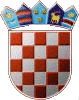 REPUBLIKA HRVATSKAKRAPINSKO-ZAGORSKA ŽUPANIJAOPĆINA STUBIČKE TOPLICENAČELNIKIZVOR FINANCIRANJAKomunalna naknada0,00Komunalni doprinos0,00Sredstva iz Proračuna1.560.800,00Naknada za koncesiju0,00Vlastiti prihodi81.700,00Pomoći iz inozemstva i unutar općeg proračuna2.482.500,00Ostali prihodi za posebne namjene200.000,001. Građevine komunalne infrastrukture koje će se graditi radi uređenja neuređenih dijelova građevinskog područja1. Građevine komunalne infrastrukture koje će se graditi radi uređenja neuređenih dijelova građevinskog područja1. Građevine komunalne infrastrukture koje će se graditi radi uređenja neuređenih dijelova građevinskog područja1. Građevine komunalne infrastrukture koje će se graditi radi uređenja neuređenih dijelova građevinskog područjaRED.BR.NERAZVRSTANE CESTEPLANIRANO UKUPNO (kn)IZVOR FINANCIRANJA1.Izgradnja nerazvrstane ceste „dio Strmečke prema groblju“ ,  NC SS-21.000.000,006Izgradnja970.000,00       b)   Nadzor30.000,002.Izgradnja kanala oborinske odvodnje180.000,003NERAZVRSTANE CESTE UKUPNO1.180.000,00RED.BR.JAVNA RASVJETAPLANIRANO UKUPNO (kn)IZVOR FINANCIRANJA3.Proširenje mreže javne rasvjete25.000,003Zagorska ulica od kbr. 92 do 106 25.000,00JAVNA RASVJETA UKUPNO25.000,001.Građevine komunalne infrastrukture koje će se graditi u uređenim dijelovima građevinskog područja ukupno1.205.000,002. Građevine komunalne infrastrukture koje će se graditi u uređenim dijelovima građevinskog područja2. Građevine komunalne infrastrukture koje će se graditi u uređenim dijelovima građevinskog područja2. Građevine komunalne infrastrukture koje će se graditi u uređenim dijelovima građevinskog područja2. Građevine komunalne infrastrukture koje će se graditi u uređenim dijelovima građevinskog područjaRED.BR.NERAZVRSTANE CESTEPLANIRANO UKUPNO (kn)IZVOR FINANCIRANJA1.Asfaltiranje nerazvrstanih cesta900.000,003,6,7Dio NC ST1-7, Ulica zagorskih brigada104.000,003,6,7asfaltiranje101.000,00nadzor3.000,00Dio NC ST1-12, Naselje Podgaj63.000,003,6,7asfaltiranje60.500,00nadzor2.500,00Dio NC ST1-16, Zagorska ulica43.000,003,6,7asfaltiranje41.500,00nadzor1.500,00Dio NC ST1-23, Ulica Brezina43.000,003,6,7asfaltiranje41.500,00nadzor1.500,00Dio k.č.br. 1661 k.o. Donja Stubica, Park Matije Gupca82.000,003,6,7asfaltiranje 79.500,00nadzor2.500,00Dio NC SS-2 i NC SS-4, Strmec Stubički127.500,003,6,7asfaltiranje123.500,00nadzor4.000,00Dio NC ST1-23, Sljemenski put437.500,003,6,7               -      asfaltiranje424.000,00-       nadzor13.500,00NERAZVRSTANE CESTE UKUPNO900.000,00RED.BR.JAVNE ZELENE POVRŠINEPLANIRANO UKUPNO (kn)IZVOR FINANCIRANJA2. Izgradnja dječjeg igrališta u naselju Podgaj70.000,003JAVNE ZELENE POVRŠINE UKUPNO70.000,00RED.BR.JAVNA RASVJETAPLANIRANO UKUPNO (kn)IZVOR FINANCIRANJA3.Modernizacija javne rasvjete naselja Stubičke Toplice - centar1.000.000,003,5,6Izgradnja970.000,00Nadzor30.000,00JAVNA RASVJETA UKUPNO1.000.000,002.Građevine komunalne infrastrukture koje će se graditi u uređenim dijelovima građevinskog područja ukupno1.970.000,003.Građevine komunalne infrastrukture koje će se graditi izvan građevinskog područja3.Građevine komunalne infrastrukture koje će se graditi izvan građevinskog područja3.Građevine komunalne infrastrukture koje će se graditi izvan građevinskog područja3.Građevine komunalne infrastrukture koje će se graditi izvan građevinskog područjaRED.BR.NERAZVRSTANE CESTEPLANIRANO UKUPNO (kn)IZVOR FINANCIRANJA1.Sanacija klizišta na nerazvrstanoj cesti k.č.br. 859/2 Strmec Stubički1.150.000,003,6Izgradnja1.120.000,00Nadzor30.000,00NERAZVRSTANE CESTE UKUPNO1.150.000,003. Građevine komunalne infrastrukture koje će se graditi izvan građevinskog područja ukupno1.150.000,00REKAPITULACIJAREKAPITULACIJAREKAPITULACIJA1.Građevine komunalne infrastrukture koje će se graditi radi uređenja neuređenih dijelova građevinskog područja1.205.000,002.Građevine komunalne infrastrukture koje će se graditi u uređenim dijelovima građevinskog područja1.970.000,003.Građevine komunalne infrastrukture koje će se graditi izvan građevinskog područja1.150.000,00 SVEUKUPNO:4.325.000,00